Pressemitteilung
Glasfaserausbau in Schleswig-Holstein – TNG strebt Breitbandversorgung für die Probstei anVermarktung im ersten Aktionsgebiet startet am 16. April20 Gemeinden haben einmalige Chance auf GlasfaserAktionsgebiet Zwei beginnt am 30. AprilKiel, 10.04.2018 – Ende März kündigten der Breitbandzweckverband Probstei (BZV Probstei) und die TNG Stadtnetz GmbH den Start des Glasfaserprojektes für das erste Aktionsgebiet in der Probstei an und kommenden Montag geht es nun los. Ab dem 16. April haben die Bürger und Bürgerinnen in den Gemeinden Bendfeld, Fargau-Pratjau, Köhn, Krummbek und Stakendorf sechs Wochen lang bis zum 27. Mai die Gelegenheit, sich über einen Glasfaseranschluss zu informieren und einen Vorvertrag abzuschließen. Das entstehende Glasfasernetz wird den Gemeinden gehören und von TNG als Pächter betrieben werden. Bereits am 30. April startet auch das Aktionsgebiet Zwei mit den Gemeinden Fahren, Fiefbergen, Höhndorf, Lutterbek, Passade, Prasdorf und Stoltenberg in die Vermarktung.„Wir möchten die Probstei bereit für die Zukunft machen und der Breitbandbedarf steigt in Deutschland kontinuierlich an. Ein Glasfasernetz bedeutet für uns hier also einen wichtigen Standortfaktor, um weiter für unsere Bürger, unsere Firmen und unsere Gäste attraktiv zu bleiben“, erläutert Wolf Mönkemeier, der Verbandsvorsteher vom BZV Probstei. Darum laden der Breitbandzweckverband und TNG in beiden Aktionsgebieten im April zu Informationsveranstaltungen ein.Informationsveranstaltungen AG1:Donnerstag, 12. April, 19 Uhr, Krummbek – Witt’s Gasthof, Im Dorfe 9Dienstag, 17. April, 19 Uhr, Köhn – Dorfgemeinschaftshaus, Hauptstraße 21Donnerstag, 19. April, 19 Uhr, Pratjau – Schützenhalle, Zur Schleuse 4aInformationsveranstaltungen AG2:Montag, 23. April, 19 Uhr, Lutterbek – Lutterbeker, Dorfstraße 11Dienstag, 24. April, 19 Uhr, Fiefbergen – Dorfgemeinschaftshaus, St. Florian-Weg 1Mittwoch, 25. April, 19 Uhr, Stoltenberg – Dorfgemeinschaftshaus, Dorfstraße 6Donnerstag, 26. April, 19 Uhr, Höhndorf – Dorfgemeinschaftshaus, Schulkoppelweg 4„Wir beginnen jede Aktionsphase mit mehreren Informationsveranstaltungen und bieten anschließend zahlreiche Beratungstermine in den Aktionsgebieten an, um möglichst vielen Bürgern und Bürgerinnen die Chance zu bieten, sich persönlich über die Vorteile eines Glasfaseranschlusses zu informieren“, so Martin Stadie, TNG-Vertriebsleiter. Einige der ersten Beratungstermine in AG1:Freitag, 20. April, 15-18 Uhr, Stakendorf – Alte Schule, Dorfstraße 30Mittwoch, 25. April, 16-19 Uhr, Fargau-Pratjau – Feuerwehrhaus, Im Dorf 17Montag, 30. April, 16-19 Uhr, Köhn – Dorfgemeinschaftshaus, Hauptstraße 21Donnerstag, 03. Mai, 16-19 Uhr, Krummbek – FCK Sportheim, Soltwischredder 3Samstag, 05. Mai, 10-13 Uhr, Bendfeld – Dorfgemeinschaftshaus, Dorfstraße 32Die vollständige Liste und auch die Termine für AG 2 findet sich unter www.tng.de/probstei.Infomappe kommt per PostIm April erhalten zudem alle Bürgerinnen und Bürger mit der Post eine Infomappe von TNG, die alle Vertragsunterlagen, die wichtigsten Produktinformationen und eine Terminübersicht enthält. Diese Infomappe erhalten ausschließlich die Bürgerinnen und Bürger, die kein Schild mit dem Hinweis „keine Werbung“ an ihren Briefkästen haben. Interessenten, die bis Ende April keine Infomappe erhalten haben, können sich direkt an TNG wenden, damit ihnen das Infomaterial persönlich zugesendet werden kann.Vorteile sichern mit Vorvertrag für superschnelles InternetDie Glasfaser-Produkte von TNG beginnen ab 24,95 Euro im Monat und beinhalten Bandbreiten von 50, 300, 500 und sogar 1.000 Megabit pro Sekunde. Interessenten, die sich während der Aktionsphase für einen Glasfaseranschluss entscheiden, können sich nicht nur bei den Glasfaserprodukten von TNG einen Rabatt von bis zu 180,00 Euro sichern, sondern erhalten einen kostenfreien Hausanschluss, inklusive 20 Meter Tiefbau von der Hauswand bis zur Grundstücksgrenze zum öffentlichen Grund.Gemeinsam mit dem BZV Probstei verfolgt die TNG das Ziel des Glasfaserausbaus. Das inhabergeführte Kieler Unternehmen TNG hat sich über die letzten Jahre zu einem der Hauptakteure bei der Breitbandversorgung in Norddeutschland entwickelt. Im Januar 2018 wurde TNG offiziell als Pächter und Betreiber des zu errichtenden kommunalen Glasfasernetzes im Amt Probstei vorgestellt. Der Bau des Netzes wird mit Mitteln aus dem Breitbandförderprogramm des Bundes gefördert. Das Netz gehört letztendlich den Bürgerinnen und Bürgern und wird diese zukunftssicher mit schnellem Internet versorgen. TNG plant die Vermarktung in insgesamt 20 Gemeinden der Probstei und will diese auch in allen Gebieten noch in 2018 abschließen. Für die Vorvermarktungen in allen Gemeinden wird die Probstei bis Herbst 2018 in einzelne Aktionsgebiete unterteilt, in denen Vorvermarktungen über einen Zeitraum von fünf bis sechs Wochen durchgeführt werden. TNG Stadtnetz GmbH			Projensdorfer Straße 32424106 KielPressekontakt:Nadine Osterndorff, Marketing
nosterndorff@tng.de
Tel.: 0431-7097-10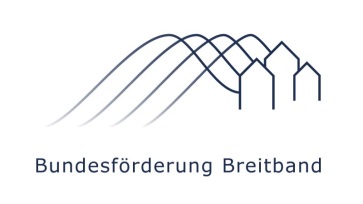 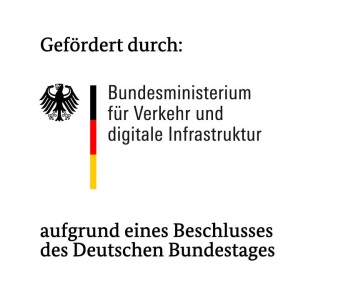 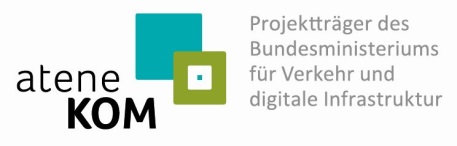 